Приложение 3к Положениюо профессиональном конкурсе «Учитель годагорода Красноярска»профессионального конкурса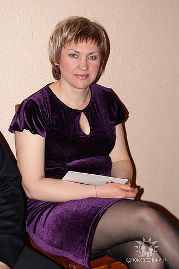 «Учитель года города Красноярска»	Лукьянова_______________________________________(фамилия,)	Альбина Семеновна_______________________________________(имя, отчество)Муниципальное бюджетное образовательноеучреждение «Средняя общеобразовательнаяшкола№53»_______________________________________(муниципальное образование)Правильность сведений, представленных в информационной карте, подтверждаю._______________                                                                    А.С.Лукьянова   (подпись)Дата 13 января 20151. Общие сведения1. Общие сведенияМуниципальное образование           Г. КрасноярскДата рождения (день, месяц, год)    19.01.1972Место рождения                      г. КызылАдреса информационно-               телекоммуникационной сети Интернет  (сайт, блог и т.д.), где можно      познакомиться с участником и        публикуемыми им материалами         -2. Работа2. РаботаМесто работы (наименование          образовательного учреждения в       соответствии с Уставом)             Муниципальное бюджетное образовательное учреждение «Средняя общеобразовательная школа№53»Занимаемая должность                Учитель физической культурыПреподаваемые предметы              Физическая культураКлассное руководство в настоящее    время, в каком классе               9 «А»Общий трудовой и педагогический стаж(полных лет на момент заполнения    анкеты)                             19 летКвалификационная категория          перваяПочетные звания и награды           (наименования и даты получения)     нетПослужной список (места и сроки     работы за последние 10 лет) <2>МБОУ СОШ №65-5 летМБОУ СОШ №31-5 летМБОУ СОШ №53-4 годаПреподавательская деятельность по   совместительству (место работы и    занимаемая должность)               -3. Образование3. Образование3. ОбразованиеНазвание и год окончания учреждения высшего профессионального           образования                         Кызылский государственный педагогический институт ,1994 годСпециальность, квалификация по      диплому                             Учитель биологии и физической культурыДополнительное профессиональное     образование за последние три года   (наименования образовательных       программ, модулей, стажировок и     т.п., места и сроки их получения)    «Городской семинар-практикум по организации занятий с детьми, отнесенных по состоянию здоровья к специальной медицинской группе», 2008г., Красноярский городской научно - информационно методический центр;«Адаптивная физическая культура в общеобразовательной школе», 2005г., специальная (коррекционная) общеобразовательная школа-интернат YI вида №2 имени В.П. Синякова;«Современные аспекты организации и преподавания физической культуры в общеобразовательном учреждении», .,  ККИПКРО;«Содержание и организация образовательного процесса по физической культуре в специальных медицинских группах(72 часа,КГАОУ ДПО(ПК) « Красноярский краевой институт повышения квалификации и профессиональной переподготовки работников образования 2012 год);Знание иностранных языков (уровень  владения)                           Немецкий со словарёмУченая степень                      нетНазвание диссертационной работы     (работ)                             нетОсновные публикации (в том числе    брошюры, книги)                     нет4. Краткое описание инновационного педагогического опыта4. Краткое описание инновационного педагогического опытаТема инновационного педагогического опыта (далее – ИПО)                 « Формирование здорового образа жизни на уроках физической культуры»Источник изменений (противоречия,   новые средства обучения, новые      условия образовательной             деятельности, др.)                  Идея изменений (в чем сущность ИПО) Концептуальные основания изменений  Результат изменений                 Повышения качества обученностиФормы и места предъявления          результатов                         5. Общественная деятельность5. Общественная деятельностьУчастие в общественных организациях (наименование, направление          деятельности и дата вступления)     нетУчастие в деятельности управляющего (школьного) совета                  нетУчастие в разработке и реализации   муниципальных, региональных,        федеральных, международных программ и проектов (с указанием статуса     участия)                            нет9. Профессиональные ценности9. Профессиональные ценностиПедагогическое кредо участника      «В здоровом теле, здоровый дух», «Делай как мы,делай лучше нас»Почему нравится работать в школе    Моя деятельность как педагога-это формирование здорового образа жизни у учащихсяПрофессиональные и личностные       ценности, наиболее близкие Вам      Доброта, отзывчивость, пунктуальность.В чем, по Вашему мнению, состоит    основная миссия победителя конкурса «Учитель года города Красноярска»   Представить свое педагогическое мастерство10. Дополнительные сведения об участнике, не отраженные в предыдущихразделах (не более 500 слов)10. Дополнительные сведения об участнике, не отраженные в предыдущихразделах (не более 500 слов)